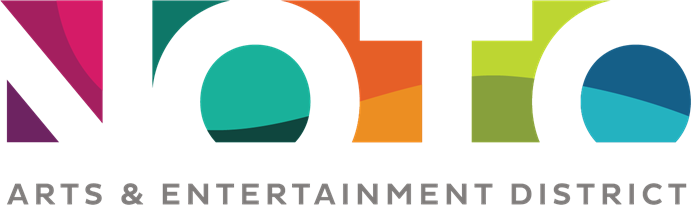 Merchant Discounts and PerksDecember 2019 – February 2020The following are discounts offered by NOTO businesses exclusive to Friends of NOTO.Additions and revisions to this list are made regularly.4 Girls Garage			10% off any item. ACE Plumbing			$10 off any type of serviceAmused			10% off total purchase.Donaldson’s Jewelers			20% off all jewelry repairsFairie Tale Gardens			10% off total purchase. Falk Architects	Free architectural consultation and 10% off architectural services.First Class Window Tinting		Home and Business "BOGO" 									Buy one window get one 50% off								(applied to window of equal or lesser size)20% off auto installations			(discount does not apply to removals)Glass Station				10% off regular price items.Norsemen Brewing			10% off beer or merchandiseNOTO Arts Center			25% off regular price of facility rentalsNOTO Burrito			Free drink with burrito purchase Onyx Salon and Wellness Spa	10% off styling and skincare productsStudio 831	20% off a Barbara Waterman-Peters giclee print or set of notecardsStutzman Leather	10% offPinkadilly	15% off any single itemRound Table Bookstore	15% off any single item Wheel Barrel	Half-price pretzels